Способы эффективного взаимодействия с ребёнкомс учётом его преобладающего типа темперамента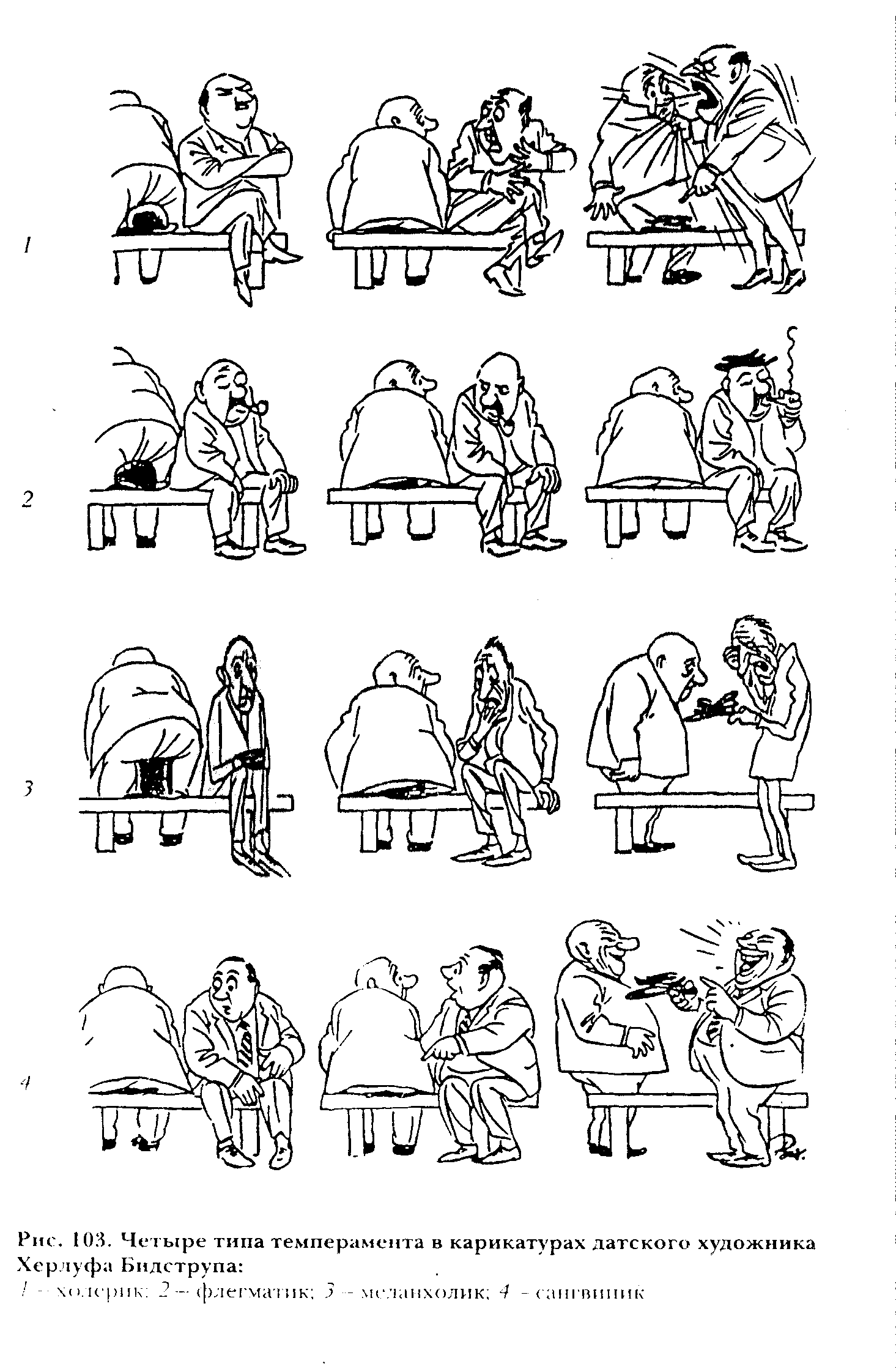 Если ваш ребёнок… ХОЛЛЕРИКРекомендуется:Удержание от чрезмерной траты энергии, учет склонности к изменению своих решений и увлечений, учет склонности к общению с новыми людьми, требование лучшей сосредоточенности внимания на собственных действиях, поддержание интереса к занятиям, такт и помощь в постановке перспективных целей, обеспечение поля деятельности, которое поглощало бы избыток сил и создавало бы обилие целей, подбор товарищей, логичное требование, частые беседы с целью дать возможность «выплеснуть» эмоции.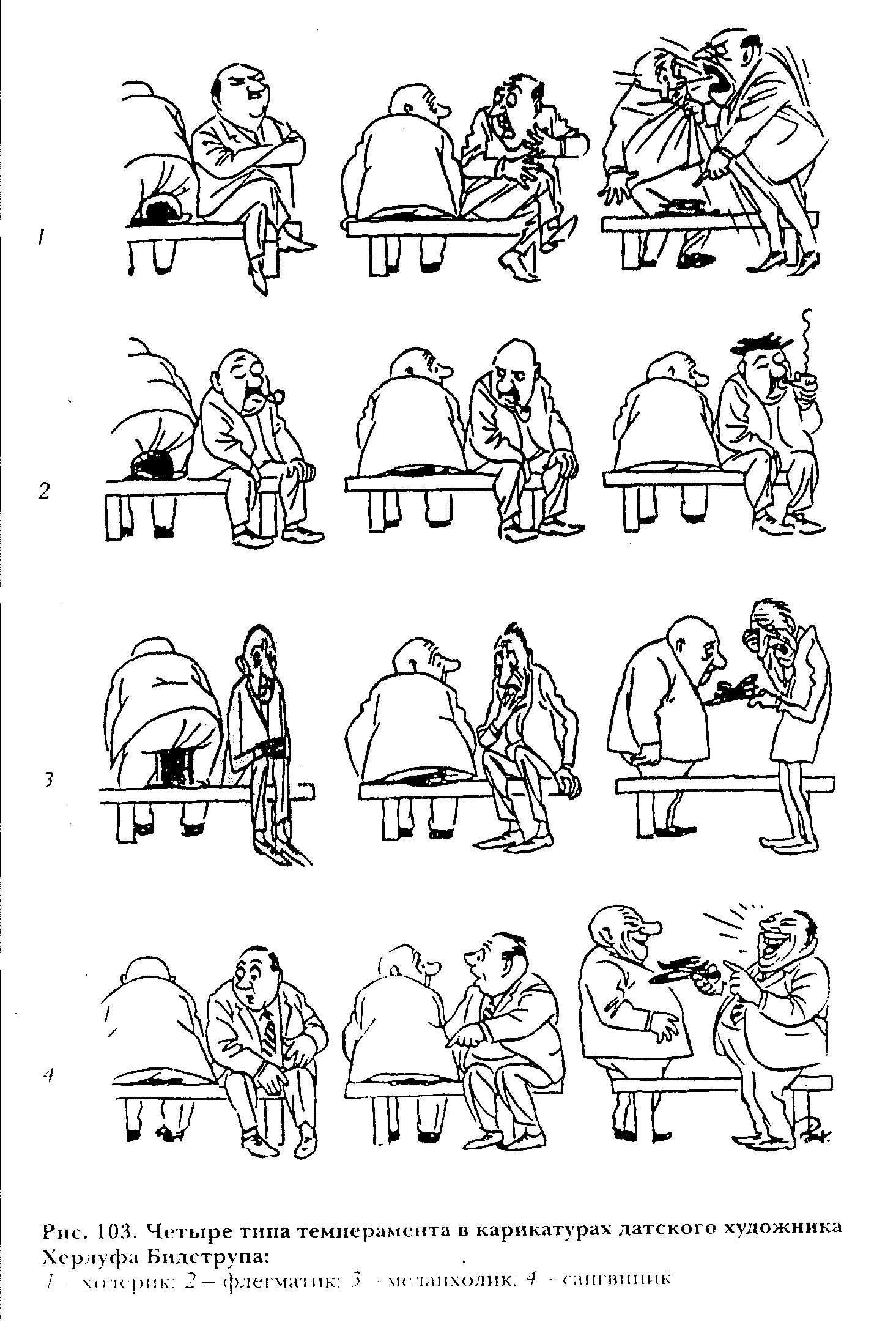 Если ваш ребёнок… САНГВИНИКРекомендуется:Учёт легкости приспособления к изменяющимся условиям и обстоятельствам, опора на предрасположенность к высокой переключаемости внимания, использование расположенности к лидерству и руководству коллективными действиями, учет склонности к общению с новыми людьми.Если ваш ребёнок… ФЛЕГМАТИК Рекомендуется:Повышенная ответственность за выполнением заданий, поощрение проявлений самостоятельности и активности, опора на предрасположенность к спокойным и расчетливым действиям в «горячей» обстановке, воздействие не только похвалой, но и порицанием, дополнительное стимулирование, побуждение к предварительному планированию своих действий, не добиваться немедленного выполнения требований, дать время и возможность примириться с необходимостью выполнить действие, проведение занятий с высокой нагрузкой. Если ваш ребёнок… МЕЛАНХОЛИК Рекомендуется:Мягкое, тактичное, чуткое отношение, поддержание бодрого настроения, внушение уверенности, помощь в принятии и исполнении ответственных решений, ободрение при неудачах, подбадривание, предпочтение воздействия похвалой, учет склонности к ограниченному общению с новыми людьми, включение в жизнь коллектива через подбор товарищей, постепенно ставить легко преодолимые барьеры, поручать временные дела, которые могут проявить самостоятельность, включать в спортивную деятельность, что поможет одержать победу над нерешительностью. Индивидуально-психологическая ориентация человекаУ экстравертов ориентация преимущественно на мир внешних объектов.У интровертов ориентация преимущественно на внутренний субъективный мир.НейротизмПоказатель нейротизма характеризует человека со стороны его эмоциональной устойчивости (стабильности). Показатель этот биполярен и образует шкалу, на одном полюсе которой находятся люди, характеризующиеся чрезвычайно эмоциональной устойчивостью, прекрасной адаптированностью, а на другом – чрезвычайно нервозный, неустойчивый и плохо адаптированный тип.Положительные стороныПроблемыХОЛЕРИКИХОЛЕРИКИЭнергичность, увлеченность, пытливость, трудоспособность, целеустремленность, возможность влиять на других, не выносят состояния бездействия, не страшатся перегрузок Горячность, невыдержанность, нетерпеливость, конфликтность, затруднения в переключении внимания, склонность к бурным эмоциональным вспышкам, смене настроения; демонстрируют свое отношение к антипатичным людям; вызывающе ведут себя, если что-то угрожает их независимости; занимают внутреннюю позицию превосходства; привычка упрямиться. САНГВИНИКИСАНГВИНИКИМобильность, оптимизм, трудоспособность, легко устанавливают деловой и эмоциональный контакт, не остаются без ближайшего друга, часто (мальчики) входят в состав нескольких групп одновременно, не прибегают к упрямству, приспособляемость в коллективе Легкомыслие, поверхностность, внушаемы более, чем остальные; бахвалятся приобщённостью к взрослой жизни, не переносят эмоциональных перегрузок; случается, что в состоянии эмоционального дискомфорта обнаруживают аффективность; бравируют недостатками; изменчивость настроения МЕЛАНХОЛИКИМЕЛАНХОЛИКИВысокая чувствительность, мягкость, доброжелательность (не всегда), склонность к самоанализу, уделяют много времени восприятию самих себя, не любят заискивания, авансирования успехаНе в меру эмоционально ранимы; неуверенность в себе, мнительность, неустойчивость внимания, заниженная самооценка; подозрительны, вследствие чего обрекают себя на психологическое одиночество, с трудом осваиваются в новых коллективах; в ситуации, чреватой утратой независимости, ведут себя открыто вызывающе, в противном случае маскируют стойкое упрямство (девочки); значительно раньше других обретают сексуальность, трусливы, не верят в свои силы ФЛЕГМАТИКИФЛЕГМАТИКИНе участвуют в конфликтах, уравновешенны, в меру самолюбивы и самокритичны, с трудом заводят, но легко поддерживают знакомство, устойчивость, постоянство, надежность, терпеливость Позже всех созревают физиологически, не берут на себя миссию лидера, медлительность, некоммуникативность, социальный инфантилизм, попадают под влияние более инициативных людей, леньТип темпераментаСила – слабостьнервной системыУравновешенность - неуравновешенностьВозбудимость – тормозимость СангвиническийсилауравновешенностьвозбудимостьХолерическийсиланеуравновешенностьвозбудимостьФлегматическийсилауравновешенностьтормозимостьМеланхолическийслабостьнеуравновешенностьтормозимостьИнтровертыАмбивертыЭкстравертыИнтровертам присущи необщительность, замкнутость, социальная пассивность (при достаточно большой настойчивости), склонность к самоанализу и затруднения к социальной адаптации. Интроверты лучше справляются с монотонной работой, они более осторожны, аккуратны и педантичны.Присущи черты экстра- и интроверта. Иногда лицам, для уточнения этого показателя рекомендуется дополнительное обследование с использованием других тестов.Экстравертам свойственны общительность, импульсивность (но малая настойчивость) и высокая социальная адаптированность. Экстраверты обычно обладают внешним обаянием, прямолинейны в суждениях, как правило, ориентируются на внешнюю оценку. Хорошо справляются с работой, требующей быстрого принятия решений.Эмоционально устойчивый(устойчивые)Эмоционально нестабильные (нейротичные)- люде, не склонные к беспокойству, устойчивые по отношению к внешним воздействиям, вызывают доверие, склонны к лидерству.- чувствительны, эмоциональны, тревожны, склонны болезненно переживать неудачи и расстрариваться по мелочам.